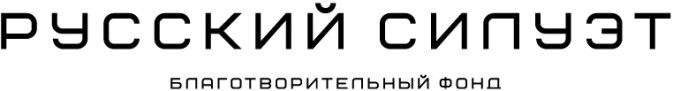 Заявка участника XIII Международного конкурса молодых дизайнеров Благотворительного фонда «Русский Силуэт» в городе Омске* Каждый участник Конкурса должен быть подписан на аккаунт своего Регионального представителя @russian_siluet_Omsk и главный аккаунт Конкурса @russian_siluet в Инстаграм Ф.И.О.Дата рожденияМесто жительстваКонтактный телефон E-mailНазвание коллекцииКраткое описание коллекцииКол-во женских и мужских моделейУчебное заведениеУчастие в конкурсахДата заполнения заявкиэскиз 1эскиз 2эскиз 3эскиз 4эскиз 5